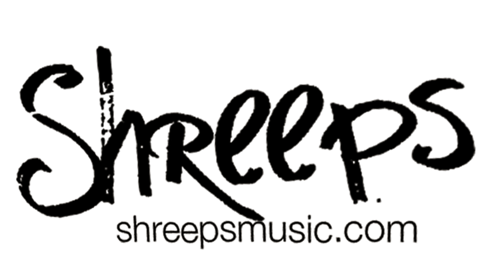 Full Songlist Alphabetical by Artist (A-L)Aerosmith - I Don’t Want to Miss a ThingAerosmith - Same Old Song and DanceAdele - To Make You Feel My LoveAl Green - Let's Stay TogetherThe Allman Brothers - Ain’t Wastin Time No MoreThe Allman Brothers - Blue SkyThe Allman Brothers - MelissaThe Allman Brothers - Midnight RiderThe Allman Brothers - One Way OutThe Allman Brothers - Ramblin’ ManThe Allman Brothers - SoulshineAlabama - Dixieland DelightAlice in Chains - Heaven Beside YouAlice in Chains - No ExcusesAlphaville - Forever YoungAllison Krauss - When You Say Nothing At AllAmos Lee - Arms of a WomanAmos Lee - Keep it Loose Keep it TightAmos Lee - Southern GirlAmos Lee - Sweet PeaAmos Lee - Windows are Rolled DownAndrew Belle - All Those Pretty LightsAndy Grammer - Fine By MeAndy Grammer - Keep Your Head UpAndy Grammer - Lunatic Antonio Carlos Jobin - Girl from IpanemaAqualung - Brighter than SunshineA. Krauss/R. Plant - Killing the BluesAretha Franklin - Do Right Woman, Do Right ManThe Association - Never My LoveAtlanta Rhythm Section - So Into YouAudioslave - Doesn’t Remind MeAudioslave - Like a StoneThe Avett Brothers - Ballad of Love and HateThe Avett Brothers - If I Get Murdered In The CityThe Avett Brothers - Laundry RoomThe Avett Brothers - No Hard Feelings The Avett Brothers - Weight of LiesAvicii - Wake Me UpB.B. King - Rock Me BabyB.B. King - The Thrill is Gone The Band - Atlantic City The Band - OpheliaThe Band - The Shape I’m InThe Band - The WeightThe Band - Up On Cripple CreekBarenaked Ladies - Brian WilsonBarenaked Ladies - Old ApartmentBarenaked Ladies - Pinch MeBastille - Laughter LinesBeach Boys - Feel FlowsBeach Boys - God Only KnowsBeach Boys - KokomoBeach Boys - Sloop John B The Beatles - Across the UniverseThe Beatles - All You Need is LoveThe Beatles - And I Love HerThe Beatles - BlackbirdThe Beatles - Dear PrudenceThe Beatles - Don’t Let Me DownThe Beatles - Eleanor RigbyThe Beatles - Get BackThe Beatles - Here Comes the SunThe Beatles - In My LifeThe Beatles - I've Just Seen a FaceThe Beatles - Let It Be The Beatles - Norweigian WoodThe Beatles - Rocky RaccoonThe Beatles - SomethingThe Beatles - Strawberry Fields ForeverThe Beatles - When I’m 64The Beatles - With a Little Help from my FriendsThe Beatles - YesterdayBeck - Golden AgeBeck - LoserBen E. King - Stand by MeBen Folds - Still Fighting ItBen Folds - The LuckiestBen Harper - Burn One DownBen Harper - ForeverBen Harper - Steal My KissesBen Howard - Only LoveBeyonce Knowles - HaloBill Withers - Ain't No SunshineBill Withers - Lean on MeBill Withers - Lovely DayBill Withers - Use MeBilly Joel - The Longest TimeBilly Joel - New York State of MindBilly Joel - Only the Good Die YoungBlack Crowes - Hard to HandleBlackstreet - No DiggityBlake Shelton - God Gave Me YouBlues Traveler - RunaroundBlues Traveler - The Mountains Win AgainBobby Darin - Dream LoverBob Dylan - Blowin’ in the WindBob Dylan - Buckets of RainBob Dylan - Girl from the North CountryBob Dylan - I Shall Be ReleasedBob Dylan - I Want YouBob Dylan - Lay Lady LayBob Dylan - Like a Rolling StoneBob Dylan - Tangled Up in BlueBob Dylan - Simple Twist of FateBob Dylan -  The Man in Me Bob Marley - Three Little BirdsBob Marley - No Woman No CryBob Marley - One LoveBob Marley - Redemption SongBob Marley - Waiting in VainBob Seger - Against the WindBob Seger - Night MovesBob Seger - Turn the PageBobby McFerrin - Don’t Worry, Be HappyBonnie Raitt - I Can’t Make You Love MeBoys II Men - I’ll Make Love to YouBoys II Men - Water Runs DryBrad Paisley - ThenBrad Paisley - Whiskey Lullaby Brandon Heath - Love Never FailsBread - Everything I OwnBrett Dennen - Ain’t No ReasonBrett Dennen - Just Like the MoonBright Eyes - First Day of My LifeBroadway - Til’ There Was You Bruce Springsteen - Atlantic CityBruce Springsteen- Dancing in the DarkBruce Springsteen - Glory DaysBruce Springsteen - I’m on FireBruce Springsteen - Secret GardenBruno Mars - Just the Way You AreBruno Mars - Marry YouBryan Adams - HeavenBuffalo Springfield - For What It's WorthButch Walker - MixtapeButch Walker - SynthesizersCage the Elephant - Cigarette DaydreamsThe Cars - DriveThe Cars - Just What I NeededCat Stevens - First Cut Is The DeepestCat Stevens - Peace Train Cat Stevens - The WindCat Stevens - Wild WorldCCR - Bad Moon RisingCCR - Looking Out My Back DoorCee Lo Green - Forget' YouCharlie Puth - AttentionChicago - Hard to Say I’m SorryChris Isaak - Wicked GameChris Stapleton – MillionaireChris Stapleton - Tennessee WhiskeyChris Stapleton - TravellerChristina Perri - A Thousand YearsChuck Berry - Johnny B. GoodeChuck Berry - MaybelleneChuck Berry - No Particular Place to GoChuck Berry - You Never Can TellChurch - Under the Milky WayCitizen Cope - SidewaysCitizen Cope - Son’s Gonna RiseCity and Colour - The GirlCity and Colour - What Makes a ManColbie Caillat - I DoColdplay - Beautiful WorldColdplay - Fix YouColdplay - Green EyesColdplay - In My PlaceColdplay - The ScientistCorinne Bailey Rae - Like a StarCorrine Bailey Rae - Put Your Records OnCounting Crows - Anna BeginsCounting Crows - Big Yellow TaxiCounting Crows - ColorblindCounting Crows - Rain KingCounting Crows - Round HereCream - Sunshine of Your LoveCrosby, Stills & Nash - Southern CrossCrosby, Stills, & Nash - Teach Your ChildrenCulture Club - Karma ChameleonThe Cure - Boys Don’t CryThe Cure - Just Like HeavenCyndi Lauper - Time After TimeDaft Punk - Get LuckyDamien Rice - 9 CrimesDamien Rice - The Blower's DaughterDamien Rice - CannonballDamien Rice - VolcanoDave Loggins - Please Come to BostonDave Matthews Band - #41Dave Matthews Band - Ants MarchingDave Matthews Band - Crash Into MeDave Matthews Band - CrushDave Matthews Band - Lie In Our GravesDave Matthews Band - Lover Lay DownDave Matthews Band - SatelliteDave Matthews Band - Tripping BilliesDave Matthews Band - Two StepDave Matthews Band - What Would You SayDavid Bowie - Space OddityDavid Gray - BabylonDavid Gray - Sail Away With MeDawes - Things HappenDawes - When My Times ComesDeath Cab for Cutie - CathDeath Cab for Cutie - I Will Follow You Into the DarkDeath Cab for Cutie - Soul Meets BodyDire Straits - Romeo and Juliet Dire Straits - So Far Away Dire Straits - Sultans of SwingDire Straits - Why Worry NowDispatch - The GeneralDispatch - Two CoinsDobie Gray - Drift AwayDon Henley - Boys of SummerDon Mclean - American PieThe Doors - Break on ThroughThe Doors - Hello I Love You The Doors - Light My FireDrivin N’ Cryin’ - Honeysuckle Blue Drivin’ N’ Cryin’ - Straight to HellDuran Duran - Come UndoneDuran Duran - Hungry Like a WolfEagle Eye Cherry - Save TonightThe Eagles - Hotel CaliforniaThe Eagles - Lyin’ EyesThe Eagles - Take It EasyThe Eagles - Tequila SunriseEd Sheeran - Lego HouseEd Sheeran - PerfectEd Sheeran - PhotographEd Sheeran - Tenerife SeaEd Sheeran - The A TeamEd Sheeran - Thinking Out LoudEdie Brickell - What I AmEdward Sharpe - HomeEdwin McCain - I’ll BeEli Young Band - Even If It Breaks Your HeartElton John - DanielElton John - Philadelphia FreedomElton John - Rocket ManElton John - Tiny DancerElton John - Your SongElvis - Can’t Help Falling in LoveElvis Costello - AlisonElvis Costello - Everyday I Write the BookEric Clapton - After MidnightEric Clapton - Change the WorldEric Clapton - CrossroadsEric Clapton - Hello Old FriendEric Clapton - It Hurts Me TooEric Clapton - Lay Down SallyEric Clapton - LaylaEric Clapton - Old LoveEric Clapton - Willie and the Hand Jive Eric Clapton - Wonderful TonightFastball - The WayFats Domino - Kansas City Flaming Lips - Do You Realize?Fleet Foxes - MontezumaFleetwood Mac - LandslideFleetwood Mac - EverywhereFleetwood Mac - RhiannonFlogging Molly - If I Ever Leave This World AliveFoo Fighters - Big MeFoo Fighters - EverlongFoo Fighters - Learn to FlyFoo Fighters - Times Like TheseFrank Sinatra - My WayFrank Sinatra - The Way You Look TonightThe Fray - Over My HeadFoster the People - Pumped Up KicksThe Fugees - Killing Me SoftlyGarth Brooks - The DanceGarth Brooks - Friends in Low PlacesGarth Brooks - The RiverGarth Brooks - Wrapped Up In You G. Love & Special Sauce - Cold BeveragesG. Love & Special Sauce - This Ain't LivingGeorge Harrison - Got My Mind Set On YouGeorge Michael - FaithGeorge Strait - All My Exes Live in TexasGeorge Strait - Amarillo by MorningGeorge Strait - Check Yes or NoGeorge Strait - Does Fort Worth Cross Your Mind?George Strait - Oceanfront PropertyGeorge Strait - The ChairGlen Hansard - Falling SlowlyGnarls Barkley - CrazyGotye - Somebody I Used to KnowGrateful Dead - BerthaGrateful Dead - Brown Eyed WomenGrateful Dead - Fire on the MountainGrateful Dead - Franklin's TowerGrateful Dead - Friend of the DevilGrateful Dead - I Know You RiderGrateful Dead - Jack StrawGrateful Dead - RippleGrateful Dead - Scarlet BegoniasGrateful Dead - Shakedown StreetGreenday - Brain StewGreenday - LongviewGreenday - Time of Your LifeGreenday - When I Come AroundGuns N’ Roses - PatienceGuster - Airport SongGuster - Barrel of a GunHall & Oates - ManeaterHall & Oates - Rich GirlHank Williams - Tear in My BeerHank Williams - Your Cheatin’ HeartHarry Nilsson - Everybody’s Talkin’Harry Nilsson - Lime in the CoconutHootie & the Blowfish - Hold My HandHootie & the Blowfish - Let Her CryHootie & the Blowfish - Only Wanna Be With YouImagine Dragons - RadioactiveIncubus - DriveIncubus - Oil and WaterIncubus - StellarIncubus - Wish You Were HereIndigo Girls - Closer to FineIndigo Girls - GalileoIndigo Girls - Least ComplicatedIngrid Michaelson - Be OKIngrid Michaelson - ParachuteIngrid Michaelson - The Way I AmIngrid Michaelson - You and II. Kamakawiwo'ole - Somewhere Over the RainbowJ.J. Cale - Call Me the BreezeJ.J. Cale - MagnoliaJack Johnson - Banana PancakesJack Johnson - Better TogetherJack Johnson - Bubble ToesJack Johnson - FlakeJack Johnson - Rodeo ClownsJack Johnson - Sitting, Waiting, WishingJack Johnson - Upside DownJackie Wilson - Your Love Lifts Me HigherJackson Browne - Doctor My EyesJackson Browne - These DaysJames - LaidJames Arthur - Say You Won’t Let GoJames Morrison - You Make It Real For MeJames Taylor - Carolina In My MindJames Taylor - Country RoadJames Taylor - Fire and RainJames Taylor - How Sweet It Is James Taylor - Sweet Baby JamesJane’s Addiction - Jane SaysJason Derulo - Want to Want Me Jason Isbell - 24 FramesJason Isbell - Cover Me UpJason Isbell - If We Were VampiresJason Isbell - The Life You ChoseJason Mraz - I’m YoursJason Mraz - I Won’t Give UpJason Mraz - Sleeping to DreamJeff Buckley - HallelujahJeff Buckley - Lilac WineJim Croce - Bad Bad Leroy BrownJim Croce - OperatorJim Croce - Time in a BottleJim Lauderdale - She Used to Say That to MeJimi Hendrix - All Along the WatchtowerJimi Hendrix - Castles Made of SandJimi Hendrix - Crosstown TrafficJimi Hendrix - Hey JoeJimi Hendrix - Little WingJimi Hendrix - Red HouseJimi Hendrix - Voodoo ChileJimmy Buffett - A Pirate Looks at FortyJimmy Buffet - Come MondayJimmy Buffett - MargaritavilleJJ Cale/Eric Clapton - After MidnightJJ Cale/Lynyrd Skynyrd - Call Me the BreezeJoe Cocker - You Are So BeautifulJohn Denver - Annie’s SongJohn Denver - Country RoadsJohn Denver - Leaving on a Jet PlaneJohn Legend - All of MeJohn Legend - Ordinary People John Lennon - Give Peace a ChanceJohn Lennon - ImagineJohn Lennon - Instant KarmaJohn Lennon - Just Like Starting OverJohn Lennon - Watching the WheelsJohn Mayer - City LoveJohn Mayer - ClarityJohn Mayer - ComfortableJohn Mayer - DaughtersJohn Mayer - GravityJohn Mayer - NeonJohn Mayer - New LightJohn Mayer - Something Like OliviaJohn Mayer - Why Georgia WhyJohn Mayer - XOJohn Mellencamp - Jack and DianeJohn Prine - Angel from MontgomeryJohn Prine - Long MondayJohnny Cash - Folsom Prison BluesJohnny Cash - Get RhythmJohnny Cash - HurtJohnny Cash - I Walk the LineJohnny Cash - Ring of FireJourney - Don't Stop Believin'Journey - LightsJustin Bieber - SorryJustin Timberlake - Rock Your Body Justin Timberlake - What Goes AroundK-ci and Jojo - All My LifeKacey Musgraves - ButterfliesKacey Musgraves - Follow Your ArrowKacey Musgraves - Love Is a Wild ThingKansas - Dust in the WindKatie Melua - Nine Million BicyclesKeane - Is It Any Wonder?Keane - Somewhere Only We KnowKeb Mo - Anybody Seen My Girl?Keith Urban - Makin' Memories of UsKenny Rogers - The GamblerKid Rock - All Summer LongThe Killers - HumanThe Killers - Mr. BrightsideKings of Leon - Use Somebody The Kinks - LolaLed Zeppelin - TangerineLed Zeppelin - Hey Hey What Can I DoLed Zeppelin - Over the Hills and Far AwayLionel Richie - All Night LongLionel Richie - EasyLooking Glass - BrandyLos Lonely Boys - HeavenLouis Armstrong - What a Wonderful WorldLuke Bryan - Most People Are GoodThe Lumineers - Flowers in Your HairThe Lumineers - Hey Ho Lynyrd Skynyrd - Simple ManLynyrd Skynyrd - Gimme Three StepsLynyrd Skynyrd - Sweet Home Alabama Magic! - RudeMana - El Muelle de San BlasMarc Broussard - Lonely Night in GeorgiaMaria Muldaur - Midnight at the Oasis Mark Ronson - Uptown FunkMark Knopfler - Storybook LoveMaroon 5 - She Will Be LovedMaroon 5 - Sunday MorningThe Marshall Tucker Band - Can’t You SeeMarty Robbins - El PasoMarvin Gaye - Let's Get It OnMarvin Gaye - What's Going OnMarvin Gaye - Mercy Mercy Me Mat Kearney - Nothing Left to LoseMatchbox 20 - 3AMMatchbox 20 - Real WorldMatchbox 20 - UnwellMatisyahu - One DayMatt Nathanson - All We AreMatt Nathanson - Come On Get HigherMazzy Star - Fade Into youMichael Buble - EverythingMichael Buble - Save the Last DanceMichael Jackson - Billie JeanMichael Jackson - Girl Is MineMichael Jackson - Human NatureMichael Jackson - Man in the MirrorMichael Jackson - The Way You Make Me FeelMichael Posner - Cooler Than MeMichael Posner - Pill in Ibiza Modern English - I Melt With YouMumford & Sons - I Will WaitMumford & Sons - Little Lion ManNaked Eyes - Always Something To Remind MeNat King Cole - Get Your Kicks On Route 66Nat King Cole - Nature BoyNat King Cole - When I Fall In LoveNeil Diamond - Sweet CarolineNeil Young - Down By the RiverNeil Young - Harvest MoonNeil Young - Heart of GoldNeil Young - Old ManNeil Young - The PainterNick Drake - Northern SkyNirvana - About a GirlNirvana - All ApologiesNirvana - Come As You AreNirvana - Heart-Shaped BoxNirvana - The Man Who Sold the WorldNina Simone - Feeling GoodNorah Jones - Chasing PiratesNorah Jones - Come Away With MeNorah Jones - Don't Know WhyOasis - Champagne SupernovaOasis - WonderwallOld Crow Medicine Show - Wagon WheelOld Dominion - Written in the SandOMC - How BizarreOne Direction - Story of My LifeOne Republic - ApologizeOne Republic - Counting StarsOtis Redding - Dock of the BayOtis Redding - Hard to HandleOtis Redding - These Arms of MineOutkast - Hey YaOutkast - Ms. JacksonOutkast - Rosa ParksPaolo Nutini - Last RequestPaolo Nutini - New ShoesPassenger - Let Her GoPaul Simon - 50 Ways to Leave Your LoverPaul Simon - Bridge Over Troubled WaterPaul Simon - Father and DaughterPaul Simon - GracelandPaul Simon - Me and JulioPaul Simon - Slip Slidin’ AwayPaul Simon - Still Crazy After All These YearsPaul Simon - You Can Call Me AlPaul Stookey - Wedding SongPearl Jam - Better ManPearl Jam - DaughterPearl Jam - Elderly WomanPearl Jam - Just BreathePearl Jam - NothingmanThe Penguins - Earth Angel Pete Yorn - For NancyPete Yorn - Just AnotherPete Yorn - Strange ConditionPeter Frampton - Baby I Love Your WayPeter Gabriel - Blood of EdenPeter Gabriel - Book of LovePeter Gabriel - SledgehammerPeter Gabriel - Solsury HillPeter Gabriel - In Your EyesPhil Collins - Can’t Hurry LovePhil Collins - In the Air TonightPhillip Phillips - HomePhish - BugPhish - Chalkdust TorturePhish - Character ZeroPhish - DirtPhish - JoyPhish - TwistPhish - WastePink Floyd - BreathePink Floyd - Comfortably NumbPink Floyd - Hey YouPink Floyd - MotherPink Floyd - Wish You Were HerePlain White T’s - Hey There DelilahPoison - Every Rose Has Its ThornThe Police - Every Breath You TakeThe Police - Every Little Thing She Does Is MagicThe Police - Message in a BottleThe Postal Service - Such Great HeightsPrimitive Radio Gods - Standing Outside...Prince - KissPrince - Raspberry BeretPrince - Purple RainThe Proclaimers - 500 MilesPure Prairie League - AmieQueen - Another One Bites the DustQueen - Crazy Little Thing Called LoveR.E.M. - EndgameR.E.M. - Everybody HurtsR.E.M. - Near Wild HeavenR.E.M. - NightswimmingR.E.M. - Sweetness FollowsRadiohead - CreepRadiohead - Exit Music For A FilmRadiohead - High & DryRadiohead - Fake Plastic TreesRadiohead - Karma PoliceRandy Travis - Forever and Ever AmenRascal Flatts - Bless the Broken RoadRay Charles - Georgia On My MindRay Charlge - Hallelujah I Love Her SoRay Charles - Hit The Road JackRay Lamontagne - HannahRay Lamontagne - For the SummerRay Lamontagne - JoleneRay Lamontagne - TroubleRay Lamontagne - You Are the Best ThingRed Hot Chili Peppers - AeroplaneRed Hot Chili Peppers - Breaking the GirlRed Hot Chili Peppers - CalifornicationRed Hot Chili Peppers - Under the Bridge Rehab - Sittin' at a BarRick Springfield - Jessie's GirlRighteous Brothers - Unchained Melody Ritchie Valens - La BambaRobert Earl Keen - Feeling Good AgainRod Stewart - Forever YoungRod Stewart - Maggie MayThe Rolling Stones - Beast of BurdenThe Rolling Stones - Honky Tonk WomanThe Rolling Stones - Can't Always Get What You WantThe Rolling Stones - Wild HorsesThe Roots - Wake Up Everybody Roy Orbison - Pretty WomanRoy Orbison - You Got ItRusted Root - Send Me On My WayRyan Adams - Come Pick Me UpRyan Adams - Oh My Sweet Carolina Sam Cooke - A Change Is Gonna ComeSam Cooke - Bring It On Home To MeSam Cooke - CupidSam Cooke - Wonderful WorldSam Cooke - You Send MeSam Smith - Stay With Me Santana - Black Magic WomanSantana - Corazon EspinadoSantana - Oye Como VaSantana - Evil WaysSantana - SmoothSarah McLachlan - Building A MysterySarah McLachlan - Ice CreamSeal - Kiss From A RoseShawn Mullins - LullabyShawn Mullins - Light You UpShreeps - Love and KonaShreeps - Cupid StrikesShreeps - Real PeachesShreeps - Reason You RunShreeps - Sweet Georgia Night Shreeps - The Home We BuildSimon & Garfunkel  - AmericaSimon & Garfunkel  - The BoxerSimon & Garfunkel  - CeciliaSimon & Garfunkel  - 59th Street Bridge SongSimon & Garfunkel - Mrs. RobinsonSister Hazel - All For YouSpoon - I Summon YouSteeler's Wheel - Stuck in the MiddleSteely Dan - Dirty WorkSteely Dan - Hey NineteenSteely Dan - PegSteely Dan - Reelin’ in the YearsSteely Dan - Rikki Don’t Lose That NumberSteve Earle - Guitar TownSteve Earle - Copperhead RoadSteve Miller Band - Fly Like an EagleSteve Miller Band - Jet AirlinerSteve Miller Band - The JokerSteve Miller Band - SwingtownSteve Miller Band - Take the Money and RunStevie Ray Vaughan - ColdshotStevie Ray Vaughan - Pride & JoyStevie Wonder - Boogie on Reggae WomanStevie Wonder - Isn’t She LovelyStevie Wonder - Sir DukeStevie Wonder - SuperstitionSting - Englishman in NYSting - Fields of GoldSting - If I Ever Lose My Faith Stone Temple Pilots - Interstate Love SongStone Temple Pilots - PlushSublime - 40 oz to FreedomSublime - BadfishSublime - SanteriaSublime - Scarlet BegoniasSublime - What I GotSugar Ray - Every MorningSugar Ray - SomedaySuzanne Vega - Tom’s DinerSwitchfoot - Dare You To MoveTalking Heads - Psycho KillerTears for Fears - Everybody Wants to Rule the WorldThe Temptations - My GirlToad the Wet Sprocket - Walk on the OceanTom Petty - American GirlTom Petty - BreakdownTom Petty - Free Fallin’ Tom Petty - Into the Great Wide OpenTom Petty - Last Dance with Mary JaneTom Petty - WallsTom Petty - WildFlowersTom Petty - The WaitingTom Petty - Yer So BadTom Petty - You Don’t Know How It FeelsTommy Tutone - Jenny (867-5309)Townes Van Zandt - Be Here To Love MeTownes Van Zandt - Dead FlowersTownes Van Zandt - Waiting Around to Die Tracy Chapman - Fast CarTracy Chapman - Give Me One ReasonTrain - Drops of JupiterTrain - Marry Me Train - Meet VirginiaTravis Tritt - Great Day To Be AliveTrey Anastasio - ShineU2 - All I Want Is YouU2 - OneU2 - Mysterious WaysU2 - With Or Without YouUB40 - Red, Red WineVance Joy - RiptideVan Morrison - Brown Eyed GirlVan Morrison - Crazy LoveVan Morrison - Days Like ThisVan Morrison - DominoVan Morrison - Here Comes The NightVan Morrison - Into the MysticVan Morrison - MoondanceVan Morrison - Sweet ThingVan Morrison - Tupelo HoneyVan Morrison - Wild Nights Verve Pipe - The FreshmanViolent Femmes - Blister In The  SunVulfpeck - Back PocketThe Wallflowers - One HeadlightWarren Zevon - Werewolves of LondonThe Weepies - Please Speak Well of MeThe Weepies - Somebody LovedThe Weepies - World Spins Madly OnWeezer - Island in the SunWeezer - Say It Ain't SoWillie Nelson - Always On My MindWillie Nelson - On the Road AgainThe Wood Brothers - AtlasThe Wood Brothers - Chocolate on my TongueThe Wood Brothers - Luckiest ManThe Wood Brothers - The MuseThe Wood Brothers - Postcards from HellZac Brown Band - Chicken FriedZac Brown Band - Colder WeatherZac Brown Band - FreeZac Brown Band - Keep Me in MindZac Brown Band - Toes ZZ Top - Cheap SunglassesZZ Top - Tush